بسم الله الرحمن الرحيم      المملكة العربية السعودية                                              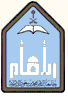         وزارة التعليم العاليجامعة الإمام محمد بن سعود الإسلامية الإدارة العامة لشؤون هيئة التدريس والموظفين                                                                       التاريخ :   /   /   14هــ        إدارة السجلاتخاص بالموظفةاسم الموظفة رباعياً :                                        رقم السجل المدني : الوظيفة :                                                            المرتبة :                             جهة العمل :                                  القسم :                               التخصص :                                       تاريخ الولادة :   /   /   14هــ     المكرم / ...............................................                                          وفقه اللهحيث أن طفلي الموضح تاريخ ولادته أعلاه يحتاج إلى رعاية . لذا آمل رفع طلبي للجهات ذات الاختصاص لمنحي إجازة أمومة حسب النظام لمدة (    ) يوماً اعتباراً من    /      /      14هــمع علمي أن هذه الإجازة ستكون بربع الراتب .وسيكون عنواني هو ...........................................................     هاتف الجوال :.....................                                                                               ولكم تحياتي ,,,       التوقيع : ....................                                                           التاريخ :      /     /     14هـخاص بالرئيس المباشرالعمل يحتاج إلى بديلة في تخصصها. ونصابها (   ) وتدرس المواد:  1-                                     2-                                        3-العمل لا يحتاج إلى بديلة لقصر الإجازة .اسم الرئيس المباشر :                                       وظيفته :                               توقيعه :تدقيق لشؤون الموظفينالمذكور تستحق الإجازة نظاماً لا تستحق الإجازة نظاما للأسباب التالية :......................              2- .....................                   3- ...................الموظف المختص                    مدير إدارة السجلات   اسمه :                                   اسمه :   توقيعه :                                 توقيعه :خاص بالمسئول في الجهةالإجازة متوافقة مع النسبة المقررة والضوابط ولا مانع من منحها الإجازة المطلوبة .مدير / عميد :                                  اسمه :                                           توقيعه :ملحوظة :يرفع الطلب قبل التاريخ المقترح للإجازة بعشرين يوماً على الأقل .لا يتم التمتع بالإجازة إلا بعد صدور القرار التنفيذي من الإدارة العامة لشؤون هيئه التدريس و الموظفين .